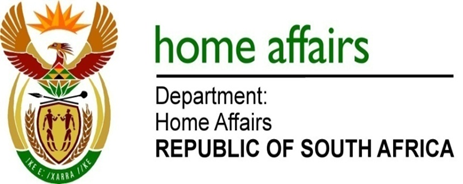 NATIONAL ASSEMBLYQUESTION FOR WRITTEN REPLYQUESTION NO. 2634DATE OF PUBLICATION: FRIDAY, 1 SEPTEMBER 2017 INTERNAL QUESTION PAPER 31 OF 20172634.	Ms S V Kalyan (DA) to ask the Minister of Home Affairs:Whether an official from her department was present at the Waterkloof Airport to process the passports and travel documents of passengers embarking on the aircraft carrier Z-WPE (a) on its arrival on 16 August 2017 at 19:11 pm and (b) on its departure on 20 August 2017 at 01:19 am; if not, why not in each case; if so, (i) what is the (aa) full name and (bb) professional designation of the official concerned, (ii) what are the (aa) full names, (bb) passport number and (cc) nationality of every individual whose passport or travel documents were processed and (iv) when was the official notified that his presence at the airport is required?																			NW2940EREPLY:Whether an Official from department was present at Waterkloof Airport On its arrival on 16 August 2017 at 19:11 pmOfficials from the Department of Home Affairs were present during the embarking of the Aircraft carrier Z-WPE on its arrivalWhether an Official of the department was present during the departure of Z-WPE on 20 August 2017 at 01:19 am.Officials from the Department of Home Affairs were also present during the departure of Z-WPE on 20 August 2017 at 01:19 am   (aa) Full name 		Full names: David Dihele              Full names: Busi Nkambule		Full names: Molefe Machaba  (bb)	Professional designation: 		As per (aa) above, the professional designations are:		Professional Designation: Chief Immigration Officer		Professional Designation: Chief Immigration Officer		Professional Designation: Immigration Officer(cc) The nationality of every individual whose passport or travel documents   were processedAll individuals processed were Zimbabwean Nationals on arrival we processed 45+1=46 Pax and on departure it was 57+ 1 =58 Pax(iv) When was the officials notified that his presence at the airport is required?	The Officials have been part of planning for the SADC Summit. The Office has been planning the summit from June.2017. There was a permanent deployment of immigration Officers for the duration of the summit from 11-22 August.2017.Remarks: 					Reply: Approved / Not Approved Mkuseli Apleni				Prof. Hlengiwe Mkhize, MPDirector-General				Minister of Home AffairsDate:						Date: 	